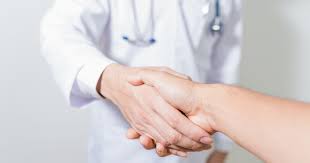 Кодекс Республики Казахстан о здоровье народа и системе здравоохраненияДействующий с изменениями и дополнениями. Проверено 07.12.2021Кодекс РК О здоровье народа и системе здравоохранения
Статья 134. Права пациентовПомимо прав, указанных в главе 12 настоящего Кодекса, пациент имеет право на: 
1) достойное обращение в процессе профилактики, диагностики, лечения, уважительное отношение к своим культурным и личностным ценностям; 
2) медицинскую помощь в очередности, определяемой исключительно на основе медицинских критериев, без влияния каких-либо дискриминационных факторов; 

3) выбор, замену врача или медицинской организации, предоставляющей медицинскую помощь в рамках гарантированного объема бесплатной медицинской помощи и (или) в системе обязательного социального медицинского страхования, за исключением случаев оказания экстренной и неотложной помощи; 
4) оповещение о том, что в медицинской организации ведутся аудио- и (или) видеонаблюдение и запись; 
5) облегчение страданий в той мере, в какой это позволяет существующий уровень медицинских технологий; 
6) получение информации (данные о возможном риске и преимуществах, предлагаемых и альтернативных методах лечения, сведения о возможных последствиях отказа от лечения, информация о диагнозе, прогнозе и плане лечебных мероприятий в доступной для пациента форме, а также разъяснение причин выписки его домой или перевода в другую медицинскую организацию) и независимого мнения о состоянии своего здоровья и проведение консилиума; 
7) получение информации о своих правах и обязанностях, оказываемых услугах, стоимости платных услуг и размере сооплаты, порядке их предоставления с учетом доступности для лиц с нарушениями зрения и (или) слуха; назначаемом лекарственном средстве; медицинских работниках, оказывающих ему медицинские услуги; 
8) отказ от участия в учебном процессе, а также от присутствия третьих лиц при проведении лечебно-диагностических процедур; 
9) иные права, предусмотренные законами Республики Казахстан. 
2. Информация о правах пациента размещается в местах наглядной агитации медицинских организаций. 
3. Медицинская помощь предоставляется после получения информированного согласия пациента на получение медицинской помощи. Информированное согласие пациента при инвазивных вмешательствах составляется по форме, утвержденной уполномоченным органом. 
4. Пациент может назначить лицо, которому следует сообщить информацию о состоянии его здоровья. Информация о состоянии здоровья может быть скрыта от пациента с учетом его состояния здоровья и сообщена супругу (супруге) пациента, его близким родственникам или законным представителям. 
5. Защита прав пациентов осуществляется государственными органами, организациями здравоохранения, общественными объединениями в пределах их компетенции.
Подробнее: https://kodeksy-kz.com/ka/o_zdorove_naroda_i_sisteme_zdravoohraneniya/134.htmКодекс РК О здоровье народа и системе здравоохранения
Статья 135. Обязанности пациентов1. Помимо обязанностей, указанных в главе 12 настоящего Кодекса, пациент обязан: 
1) принимать меры к сохранению и укреплению своего здоровья; 
2) проявлять в общении с медицинскими работниками уважение и такт; 
3) сообщать врачу всю информацию, необходимую для постановки диагноза и лечения заболевания; после дачи согласия на медицинское вмешательство неукоснительно выполнять назначения медицинских работников; 
4) соблюдать правила внутреннего распорядка и бережно относиться к имуществу медицинской организации, сотрудничать с медицинским персоналом при получении медицинской помощи; 
5) своевременно информировать медицинских работников об изменении состояния своего здоровья в процессе диагностики и лечения, а также в случаях возникновения заболеваний, представляющих опасность для окружающих, либо подозрения на них; 
6) не совершать действий, нарушающих права других пациентов; 
7) выполнять иные обязанности, предусмотренные законами Республики Казахстан. 
2. Обязанности пациентов, указанные в подпунктах 2), 3) и 5) пункта 1 настоящей статьи, распространяются на родителей или иных лиц, непосредственно осуществляющих в стационаре уход за больным ребенком.
Подробнее: https://kodeksy-kz.com/ka/o_zdorove_naroda_i_sisteme_zdravoohraneniya/135.htmПраво на отказ от медицинской помощи:При отказе от медицинской помощи пациенту или его законному представителю в доступной для него форме должны быть разъяснены возможные последствия.Отказ от медицинской помощи с указанием возможных последствий оформляется записью в медицинских документах и подписывается пациентом либо его законным представителем, а также медицинским работником;В случае отказа от подписания пациентом либо его законным представителем отказа от медицинской помощи осуществляется соответствующая запись об этом в медицинской документации и подписывается медицинским работником.При отказе законных представителей несовершеннолетнего либо недееспособного лица от медицинской помощи, необходимой для спасения жизни указанных лиц, медицинская организация вправе обратиться в орган опеки и попечительства и (или) в суд для защиты их интересов. 